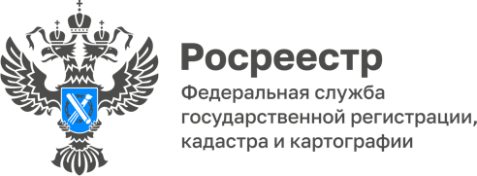                                                                                                                                                 ПРЕСС-РЕЛИЗУПРАВЛЕНИЯ ФЕДЕРАЛЬНОЙ СЛУЖБЫ ГОСУДАРСТВЕННОЙ РЕГИСТРАЦИИ, КАДАСТРА И КАРТОГРАФИИ ПО БЕЛГОРОДСКОЙ ОБЛАСТИА вы внесли сведения о СНИЛС в Единый государственный реестр недвижимости?Некоторые персональные данные правообладателя в течение жизни могут меняться, например, ФИО, паспортные данные и др., а страховой номер индивидуального лицевого счета (СНИЛС) присваивается гражданину один раз и не меняется никогда. Поэтому Управление Росреестра по Белгородской области рекомендует заявителям вносить в Единый государственный реестр недвижимости сведения о СНИЛС.«При возникновении ситуации, когда правообладателю необходимо получить сведения о принадлежащем ему недвижимом имуществе, он заказывает выписку из Единого государственного реестра недвижимости, заполнив запрос, в котором необходимо указать свои персональные данные. Для того, чтобы необходимая информация отобразилась в выписке, сопоставляются сведения о заявителе в запросе и правообладателе в ЕГРН. При наличии актуальных сведений о СНИЛС заявителя в ЕГРН, идентификация проходит автоматически, т.е. отпадает необходимость в дополнительных запросах, а заявитель получает услугу в максимально короткие сроки. Поэтому для получения из Единого государственного реестра недвижимости точных сведений мы рекомендуем собственникам объектов недвижимого имущества вносить в ЕГРН информацию о своем СНИЛС», - прокомментировала заместитель руководителя Управления Росреестра по Белгородской области Екатерина Репина. Для того чтобы внести в ЕГРН сведения о СНИЛС, заинтересованное лицо вправе в порядке, установленном для представления заявления на государственный кадастровый учет и (или) государственную регистрацию прав, обратиться в орган регистрации прав с заявлением о внесении соответствующих сведений в ЕГРН. Заявление о внесении сведений в Единый государственный реестр недвижимости по заявлению заинтересованного лица может быть подано следующими способами:- лично обратившись в офис МФЦ;- посредством личного кабинета на официальном сайте Росреестра;- воспользовавшись порталом «Госуслуг».Обращаем внимание, что для подачи документов в электронном виде необходимо наличие электронной подписи (УКЭП), которую можно получить: - посредством специального приложения «Госключ»; - в МФЦ; - в Федеральной налоговой службе;- в различных специализированных коммерческих организациях на территории области.https://rosreestr.gov.ru/press/archive/reg/a-vy-vnesli-svedeniya-o-snils-v-edinyy-gosudarstvennyy-reestr-nedvizhimosti17102023/ Контакты для СМИ:Анастасия Быстрова,пресс-секретарь Управления Росреестрапо Белгородской областител.: 8 (4722) 30-00-22 доб. 1617моб.: 8(910)2218898BistrovaAA@r31.rosreestr.ruсайт: https://rosreestr.gov.ru 